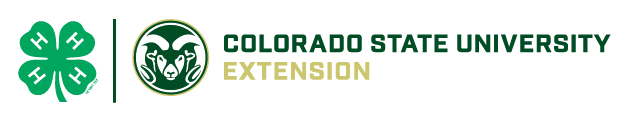 Breeding Goats Only!(Animals that have had an offspring or are bred)*supplemental file															updated 1/4/19Name/ID#Registration # (if applicable)Date BredDate KiddedLactation #Days in milk(current lactation)Pounds of Milk (Current lactation)Estimated value of milk (current lactation)Actual value of milk (current lactation)Lifetime milk production (all lactations)